СОБРАНИЕ ДЕПУТАТОВ СОСНОВСКОГО СЕЛЬСОВЕТА ЗАРИНСКОГО РАЙОНА АЛТАЙСКОГО КРАЯРЕШЕНИЕ24.11.2023                                                                                                                 № 58В соответствии с Федеральным законом от 06.10.2003 № 131-ФЗ «Об общих принципах организации местного самоуправления в Российской Федерации», распоряжением Правительства Российской Федерации от 31.07.2023 № 2059-р, постановлением Алтайского краевого Законодательного Собрания от 04.09.2023 № 204 «О порядке передачи государственного имущества Алтайского края (техники), необходимого для осуществления решения транспортных задач в интересах гуманитарных миссий и отдельных задач в сфере обороны и безопасности», Уставом муниципального образования Сосновский сельсовет Заринского района Алтайского края, Собрание депутатов Сосновского сельсовета Заринского района Алтайского края,Р Е Ш И Л О:1. В случае отсутствия потребности в использовании техники, виды которой предусмотрены перечнем, утвержденным распоряжением Правительства Российской Федерации от 31.07.2023 № 2059-р (далее-перечень), закрепленной за органами местного самоуправления Сосновского сельсовета Заринского района Алтайского края, а также находящимися в их ведении муниципальными унитарными предприятиями и учреждениями (далее – правообладатели муниципального имущества на праве хозяйственного ведения или оперативного управления, в целях ее передачи для осуществления решения транспортных задач в интересах гуманитарных миссий и отдельных задач в сфере обороны и безопасности соответствующим правообладателям муниципального имущества руководствоваться следующим порядком:предложения о безвозмездной передаче в собственность по договору пожертвования техники, виды которой предусмотрены перечнем (далее - предложение), направляются Общероссийскому общественному движению «НАРОДНЫЙ ФРОНТ «ЗА РОССИЮ» (далее – общественное движение);в случае поступления в 10-дневный срок со дня направления предложения согласия общественного движения на принятие в собственность техники, указанной в предложении, ее безвозмездная передача общественному движению осуществляется по договору пожертвования в установленном порядке;уведомление о безвозмездной передаче по договору пожертвования общественному движению техники, указанной в предложении, направляется в  Управление имущественных отношений Алтайского края в 5-дневный срок со дня заключения договора пожертвования с приложением копии соответствующего договора. В случаях, предусмотренных законодательством Российской Федерации, безвозмездная передача техники, виды которой предусмотрены перечнем, осуществляется с согласия собственника муниципального имущества.2. Реализация мероприятий, предусмотренных настоящим решением, осуществляется правообладателями муниципального имущества в пределах бюджетных ассигнований, предусмотренных им в бюджете Алтайского края на соответствующий финансовый год и плановый период. 3. Правообладатели муниципального имущества на праве хозяйственного ведения или оперативного управления при осуществлении в соответствии с бюджетным законодательством Российской Федерации полномочий по ведению бюджетного учета и (или) составлению и представлению бюджетной отчетности, ведению бухгалтерского учета определяют стоимость передаваемой техники исходя из оценочной стоимости, а в случае ее отсутствия – из балансовой стоимости, если иное не предусмотрено законодательством Российской Федерации.4.  Рекомендовать  хозяйственным товариществам и обществам, доли в уставных (складочных) капиталах или акции которых находятся в собственности муниципального образования Сосновский сельсовет Заринского района Алтайского края, а также их аффилированным юридическим лицам в отношении техники, виды которой предусмотрены перечнем и потребность в использовании которой отсутствует, руководствоваться положениями распоряжения Правительства Российской Федерации от 31 июля 2023 года № 2059-р, постановлением Алтайского краевого Законодательного Собрания от 04.09.2023 № 204 «О порядке передачи государственного имущества Алтайского края (техники), необходимого для осуществления решения транспортных задач в интересах гуманитарных миссий и отдельных задач в сфере обороны и безопасности» и настоящего решения. 5. Настоящее решение обнародовать на информационном стенде администрации Сосновского сельсовета.6. Контроль за выполнением данного решения возложить на постоянную комиссию по законодательству, вопросам законности и правопорядка.Заместитель председателя Собрания депутатовСосновского сельсовета				                    И.А. ШпиглазоваО порядке передачи муниципального имущества (техники), необходимого для осуществления решения транспортных задач в интересах гуманитарных миссий и отдельных задач в сфере обороны и безопасности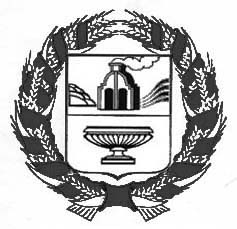 